15/20Mineral Titles Act 2010NOTICE OF LAND CEASING TO BE A MINERAL TITLE APPLICATION AREAMineral Titles Act 2010NOTICE OF LAND CEASING TO BE A MINERAL TITLE APPLICATION AREATitle Type and Number:Exploration Licence 32127Area Ceased on:10 January 2020Area:203 Blocks, 641.02 km²Locality:DENISONName of Applicant(s)/Holder(s):100% YACIMIENTO PTY LTD [ACN. 633 215 782]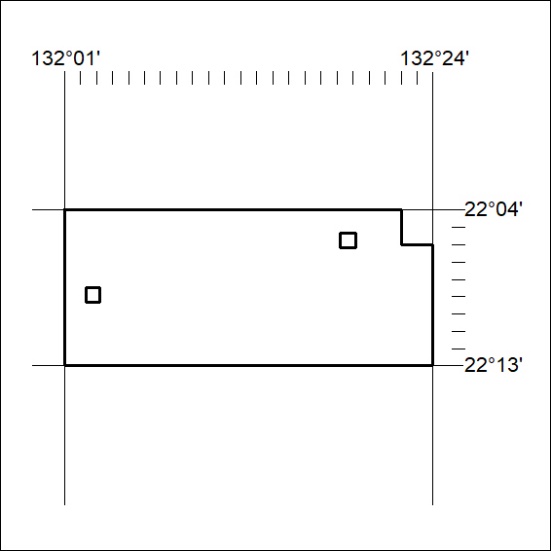 